ЛИЧНЫЙ КАБИНЕТ НАЛОГОПЛАТЕЛЬЩИКА -ЛУЧШЕ ЛИЧНОГО ВИЗИТА В НАЛОГОВУЮ ИНСПЕКЦИЮ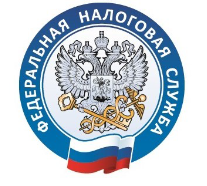 Портал Госуслуг в помощь!ПОДКЛЮЧАЙТЕСЬ К ЛИЧНОМУ КАБИНЕТУ:На сайте www.gosuslugi.ru зарегистрироваться на Едином портале госуслуг => обратиться лично для идентификации личности в МФЦ или отделение ФГУП «Почта России». Это позволит использовать полный функционал портала! На сайте www.nalog.ru СОЗДАТЬ/ ВОЙТИ в  Личный кабинет без посещения налоговой инспекции, используя учетную запись Единого портала госуслуг, при условии, что пройдена идентификация личности в МФЦ или отделении ФГУП «Почта России» (смотреть п.1.).Если вы забыли пароль от Личного кабинета и контрольное слово для восстановления пароля, вы можете войти в сервис, используя учетную запись Единого портала госуслуг, при условии, что пройдена идентификация личности в МФЦ или отделении ФГУП «Почта России» (смотреть п.1.).ПОЖАЛУЙСТА, заходите в ЛИЧНЫй КАБИНЕТ, пользуясьучетной записью портала госуслуг!Преимущества:Можно и нужно обращаться в налоговую инспекцию не посещая её. Не нужно никуда ехать и тратить время на очереди в налоговых инспекциях и банках.Уплатить все имущественные налоги, задолженности и пошлины можно по Интернету без посещения банка или почты.Можно видеть актуальную информацию обо всех, принадлежащих вам на праве собственности, объектах недвижимости и транспортных средствах.ЛИЧНЫЙ КАБИНЕТ НАЛОГОПЛАТЕЛЬЩИКА -ЛУЧШЕ ЛИЧНОГО ВИЗИТА В НАЛОГОВУЮ ИНСПЕКЦИЮПортал Госуслуг в помощь!ПОДКЛЮЧАЙТЕСЬ К ЛИЧНОМУ КАБИНЕТУ:На сайте www.gosuslugi.ru зарегистрироваться на Едином портале госуслуг => обратиться лично для идентификации личности в МФЦ или отделение ФГУП «Почта России». Это позволит использовать полный функционал портала! На сайте www.nalog.ru СОЗДАТЬ/ ВОЙТИ в  Личный кабинет без посещения налоговой инспекции, используя учетную запись Единого портала госуслуг, при условии, что пройдена идентификация личности в МФЦ или отделении ФГУП «Почта России» (смотреть п.1.).Если вы забыли пароль от Личного кабинета и контрольное слово для восстановления пароля, вы можете войти в сервис, используя учетную запись Единого портала госуслуг, при условии, что пройдена идентификация личности в МФЦ или отделении ФГУП «Почта России» (смотреть п.1.).ПОЖАЛУЙСТА, заходите в ЛИЧНЫй КАБИНЕТ, пользуясьучетной записью портала госуслуг!Преимущества:Можно и нужно обращаться в налоговую инспекцию не посещая её. Не нужно никуда ехать и тратить время на очереди в налоговых инспекциях и банках.Уплатить все имущественные налоги, задолженности и пошлины можно по Интернету без посещения банка или почты.Можно видеть актуальную информацию обо всех, принадлежащих вам на праве собственности, объектах недвижимости и транспортных средствах.На любой ваш вопрос будет дан ответ прямо в Ваш Личный кабинет. Вся переписка сохраняется.Если вы останетесь недовольны обслуживанием, то можете попросить связаться с вами по оставленному вами в Личном Кабинете номеру телефону. www.nalog.ru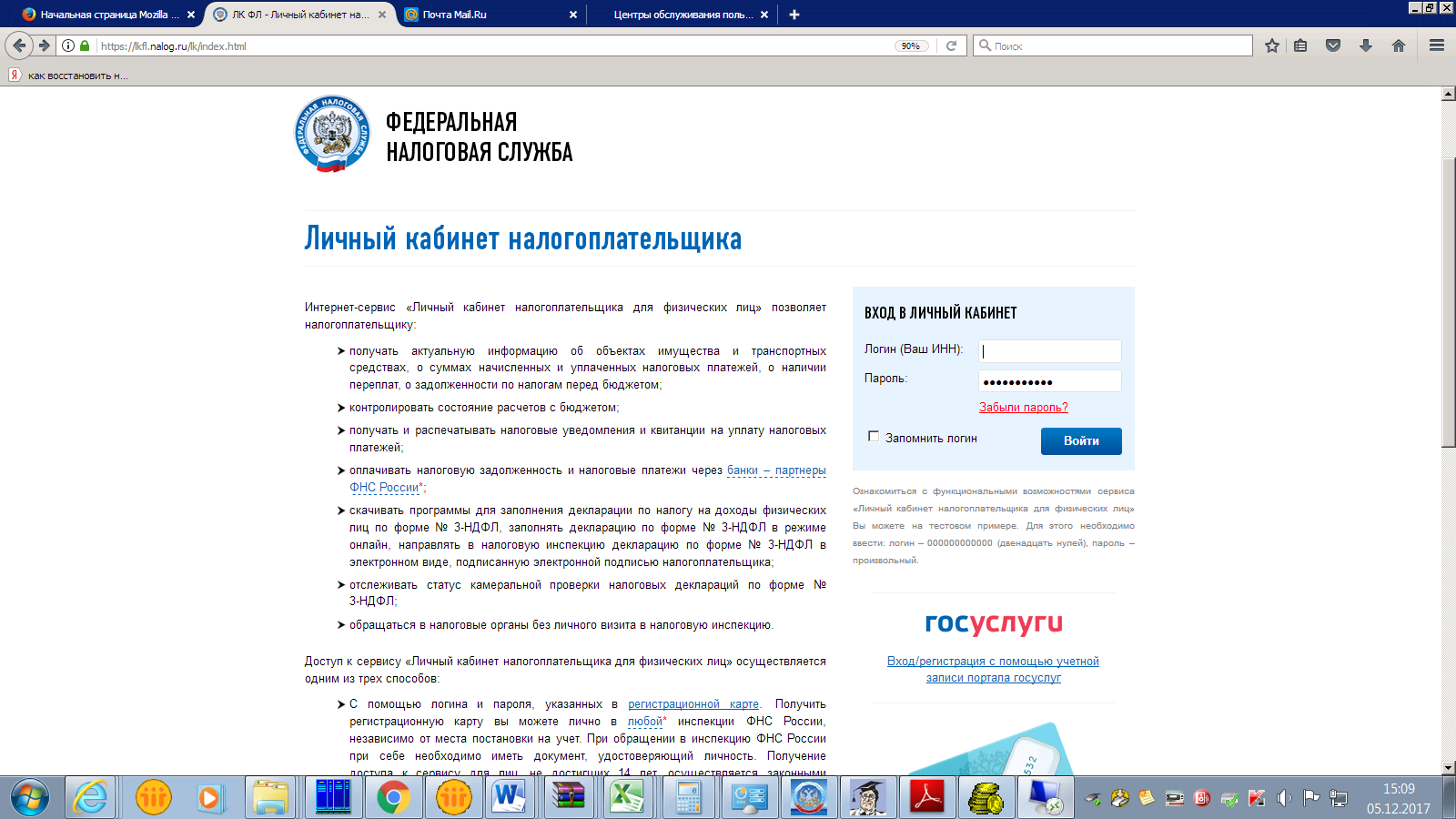 На любой ваш вопрос будет дан ответ прямо в Ваш Личный кабинет. Вся переписка сохраняется.Если вы останетесь недовольны обслуживанием, то можете попросить связаться с вами по оставленному вами в Личном Кабинете номеру телефону. www.nalog.ru